台北市化工原料商業同業公會   函受 文 者：全體會員發文日期：中華民國112年5月24日
發文字號：（112）北市化工伸字第010號        檢轉 衛生福利部-函。主旨：預告修正「特定用途化粧品得自行變更之查驗登記事項」第二點草案。說明：依據行政程序法第一百五十一條第二項準用第一百五十四條第一項。公告事項：        一、修正機關：衛生福利部。        二、修正依據：化粧品衛生安全管理法第五條第二項。        三、「特定用途化粧品得自行變更之查驗登記事項」第二點修正草            案如附件。本案另載於本部網站「衛生福利法規檢索系統」網            站(https://mohwlaw.mohw.gov.tw/)下「法規草案」網頁、本            部食品藥物管理署網站「公告資訊」下「本署公告」網頁及國            家發展委員會「公共政策網路參與平臺─眾開講」網頁            (https://join.gov.tw/policies/)。        四、對於公告內容有任何意見或修正建議者，請於本公告刊登公報            之次日起60日內，至前揭「衛生福利法規檢索系統」或「公            共政策網路參與平臺─眾開講」網頁陳述意見或洽詢：            (一)承辦單位：衛生福利部食品藥物管理署            (二)地址：115-61 臺北市南港區昆陽街161-2 號            (三)電話：(02)2787-7561 傳真：(02)3322-9490            (四)電子郵件：protein06@fda.gov.tw附件：請上網站下載檢視 https://www.fda.gov.tw/TC/newsContent.aspx?cid=5072&id=28821 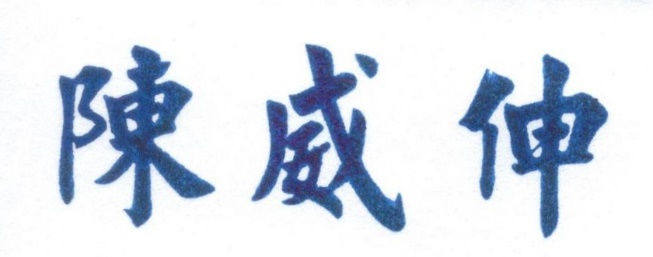 